Åbent husSøndag den 18. marts 2018 kl. 13 – ca. 17Søndag den 22. april 2018 kl. 13 – ca. 17Sted: Læseforeningens Bridgeklub, Gerthasvej 4, Odense.Tilmelding: 4530@mail.dk                   tlf. 42524530  - senest lørdag kl. 18      Pris: Indskud 40 kr. pr. spiller.Der kan købes kaffe, øl, vand og vin.Der spilles under forudsætning af, at mindst 8 par melder sig.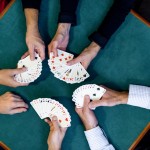 